KUPNÍ SMLOUVA A PŘEDÁVACÍ PROTOKOL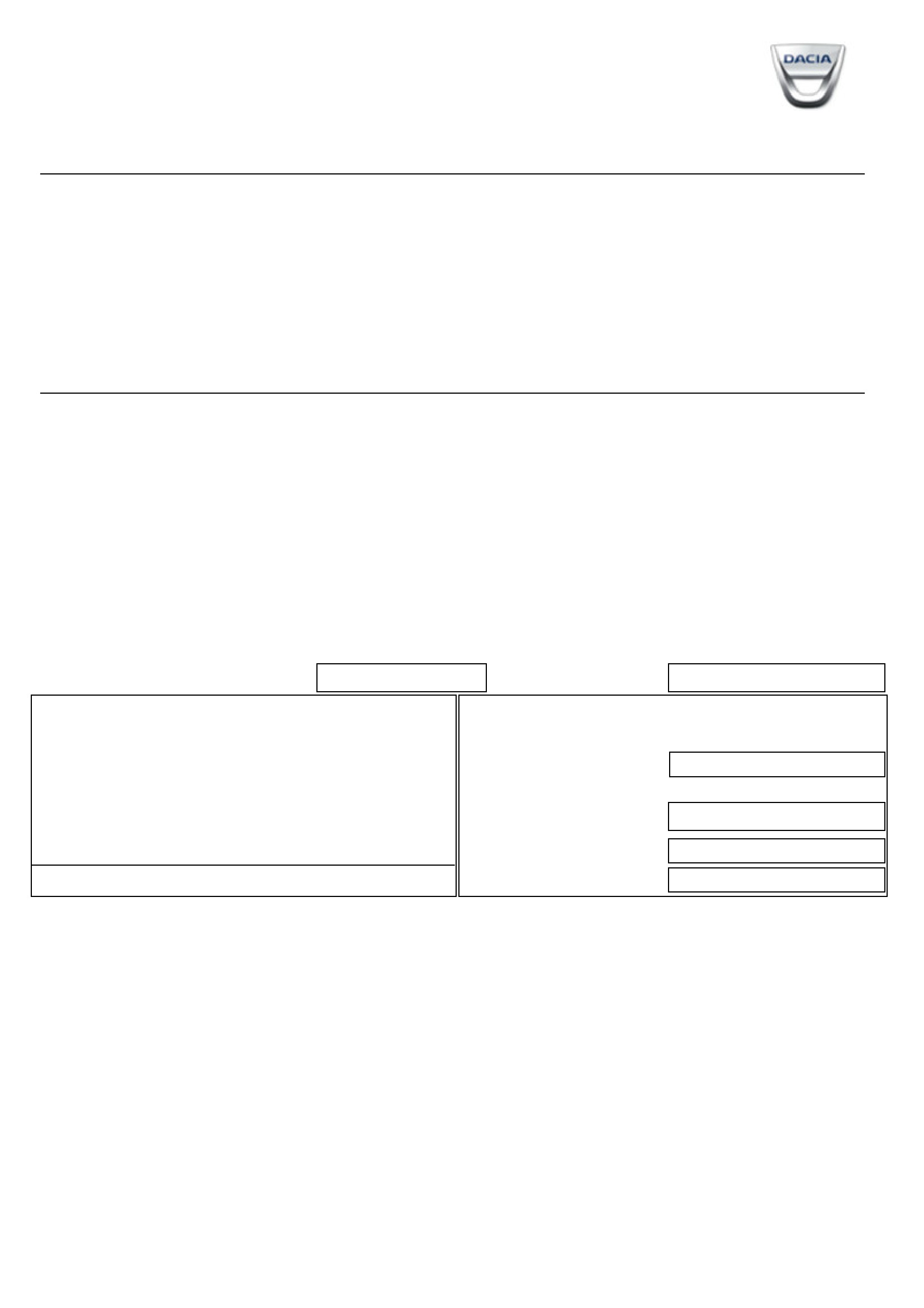 Objednávka č. 97590/98000407Strana: 1/2KUPUJÍCÍMěstské sociální a zdravotní službyNad Zastávkou 64280 02 Kolín 2IČ:00873667DIČ: CZ00873667Telefon:Mobil: +420 702067782E-mail: pecovatelska.sluzba@mszs.czPRODÁVAJÍCÍVV AUTO, s.r.o.Pobočka: KolínHrnčířská 21828403Kutná HoraIČ: 25611381DIČ: CZ25611381Městský soud v Praze,odd.C, vl.54696,25.9.97Telefon: 321716916 724909125Fax:Mobil:724909125E-mail: jitka.celkova.vvauto@dealer.renault.czPŘEDMĚT SMLOUVY:Vozidlo :novéModelový rok :09/2018Datum začátku smluvní záruky:Model: DokkerVerze:VIN:Zakázka :Číslo faktury :13.09.2018Stav km :9800040722805600269 900.00 Kč1,6 SCe 75 kW/102 k Samp;S ArcticaUU1K6720761353205Typ:osobníBarva: Bílá Glacier 369Vybavení na přání:Výbava na přání: Strešní lišty                RezervaCelkem bez DPH:227 024.79Celkem s DPH:113 000.00 Kč1 800.00 Kč274 700.00 KčSleva prodávajícího:Cena bez DPH:-5 000.00 Kč222 892.56 KčCena celkem:Záloha 1:Záloha 2:269 700.00 Kč20 000.00 Kč249 700.00 KčKUPNÍ SMLOUVA A PŘEDÁVACÍ PROTOKOL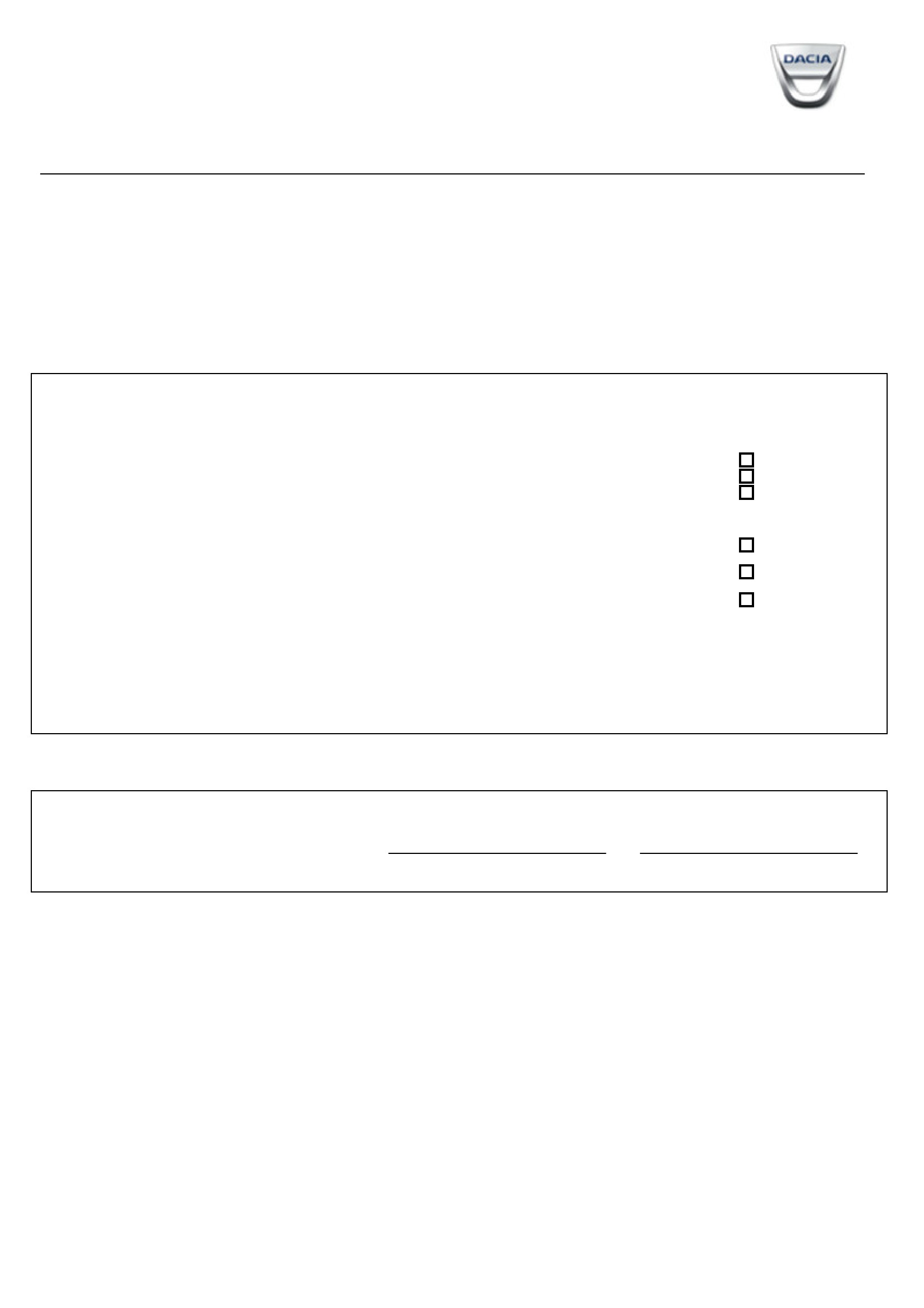 Objednávka č. 97590/98000407Strana: 2/2KUPUJÍCÍMěstské sociální a zdravotní službyNad Zastávkou 64280 02 Kolín 2IČ:00873667DIČ: CZ00873667Telefon:Mobil: +420 702067782E-mail: pecovatelska.sluzba@mszs.czPRODÁVAJÍCÍVV AUTO, s.r.o.Pobočka: KolínHrnčířská 21828403Kutná HoraIČ: 25611381DIČ: CZ25611381Městský soud v Praze,odd.C, vl.54696,25.9.97Telefon: 321716916 724909125Fax:Mobil:724909125E-mail: jitka.celkova.vvauto@dealer.renault.czPotvrzuji, že jsem si předmětné vozidlo převzal v pořádku, byl jsem seznámen se správným způsobem jeho používání a se záručními podmínkami.Vozidlo je ve shodě s objednávkou. Při předání vozidla byla provedena jeho kontrola, přezkoušení funkčnosti a představení zejména následujícíchčástí:Přední část vozidla a prostor motoruDoporučená údržba, kontrola hladiny provozních kapalinPřední část ze strany spolujezdceOdpojení airbagu spolujezdce (z důvodu instalace dětské sedačky napřední sedadlo spolujezdce)Zadní část vozidlaUmístění rezervního kola/sady pro nahuštění pneumatik a nářadíZadní sedadlaBezpečnost dětí (upínací systém Isofix), modularita sedadelMísto řidičeNastavení polohy sedadla řidiče, využití přístrojové desky a specifickýchovladačů u vašeho vozidla.GPS - je-li součástí výbavyPředstavení funkcí navigačního systému a seznámení s možnostmiaktualizace a rozsahu mapového pokrytíPodmínky záruky a údržby:Záruční listProgram údržby včetně přílohy k údržběUživatelská příručkaPředání dokumentů k vozidluTechnický průkaz2 klíče /startovací kartyKód autorádia:2821Nedílnou součástí této kupní smlouvy jsou konkrétní smluvní podmínky a Záruční podmínky DACIA uvedené v příloze.Poznámka:Přečetl jsem a souhlasímV: Kutné HořeDatum předání: 13.09.2018Městské sociální a zdravotní službyKupujícíPřečtěte si více o ochraně vašich osobních údajů na https://www.dacia.cz/ochrana-osobnich-udajuTento dokument byl vytištěn ekonomickým informačním systémem Klient, subsystémem AutoSalon verze 3.59.3 dne 25.09.2018 13:12Prodávající